                                                                                                                                    
 Pressrelease från Klingel 2020-11-26
                                                        
                                                         
Perfekt övergång från vinter till vår med Klingel

När den krispiga, kalla vintern börjar mötas av sol och värme igen blir valet av plagg allt svårare. När man vissa dagar möts av minusgrader och andra av plusgrader. Då har Klingel det utmärkta sortimentet av övergångskläder som gör valet lättare. Låt oss presentera de sista kläderna för vintern och vårens allra första nyheter!  

Denimdrömmar
Ett par stilfulla, läckra jeans funkar året om och man kan definitivt börja ana vårens jeansmode hos Klingel redan nu. Att Klingel erbjuder jeans för alla olika stilar är en sak som är säker! Pärlor, glitter och tidlösa detaljer pryder många av jeansen och får en grå, regnig dag att genast kännas härligare.

– Det är en minst sagt uppfriskande jeanskollektion vi möts av hos Klingel just nu! Jag bara älskar fantasin och lekfullheten bakom skapandet och det är just det som gör att Klingels jeans skiljer sig från mängden. Det är såklart snyggt med ett par stilrena, enkla jeans som passar till allt – men vem blir inte glad av att sätta på sig ett par jeans fullspäckade med glitterdetaljer? säger Maja Gustafsson, PR-ansvarig hos Klingel.

Färgrika kappor
En riktig fullträff när våren väcks till liv igen är en enfärgad, men färgstark kappa som tar plats. Den kan man med fördel införskaffa sig redan nu och styla tillsammans med värmande klassiker i ull.

Två plagg som heller aldrig slår fel i skarven mellan vinter och vår är västen och skinnjackan. Här anar vi lite mer jordnära färger, men vi kan även skymta ljuvliga lavendeltoner.

Blomstrande nyheter 
Hos Klingel börjar vårnyheterna sakta men säkert trilla in och den blommönstrade sjalen väntas bli en storfavorit. Även bland blusarna har blommorna redan börjat leta sig fram.

– Vi ser så mycket fram emot att om någon månad få dela med oss av hela den nya vår- och sommarkollektionen, som utan tvekan kommer att få Klingel att blomstra! Men till dess har vi valt ut de perfekta övergångsplaggen att sakta välkomna våren i, säger Maja Gustafsson. 

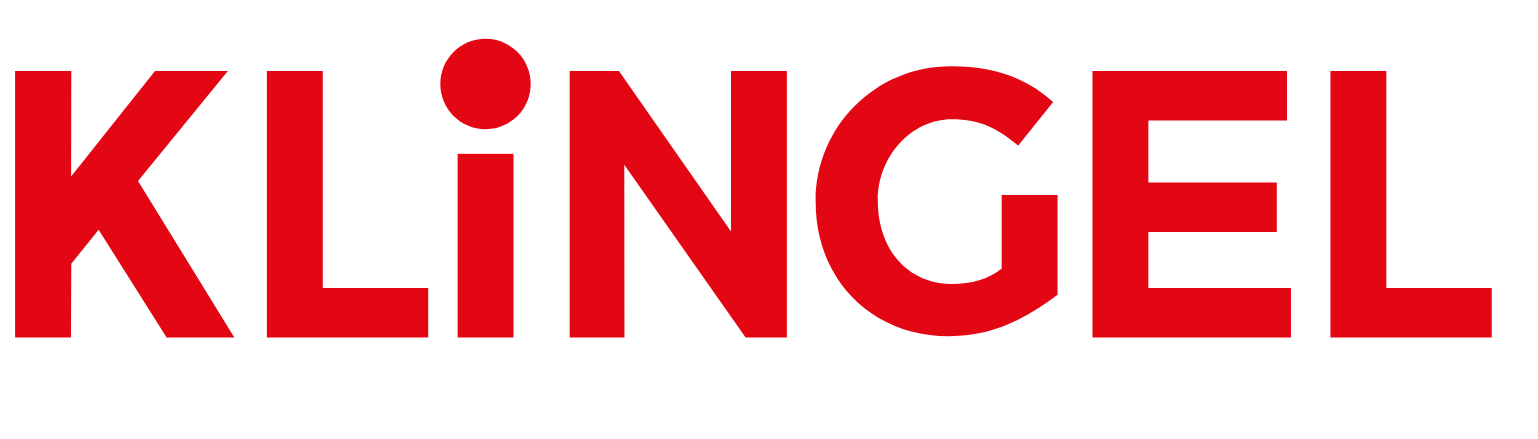 Kollektionen finns till försäljning på www.klingel.se samt i katalog.
Ladda ner högupplösta bilder: http://www.mynewsdesk.com/se/klingel/latest_media

För ytterligare information, bilder och beställning av PR-prover: 
Maja Gustafsson, PR-ansvarig Klingel
Mobil: 0734-16 65 95
maja.gustafsson@klingel.se
För information om Klingel: Carina Bergudden, Verksamhetsansvarig Klingel Nordics
Mobil: 0706-68 60 86
carina.bergudden@klingel.se